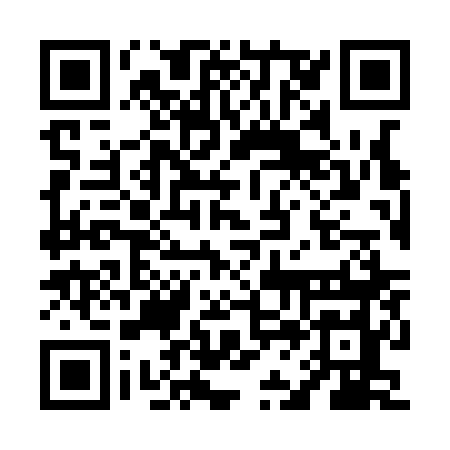 Ramadan times for Fabianowo-Kotowo, PolandMon 11 Mar 2024 - Wed 10 Apr 2024High Latitude Method: Angle Based RulePrayer Calculation Method: Muslim World LeagueAsar Calculation Method: HanafiPrayer times provided by https://www.salahtimes.comDateDayFajrSuhurSunriseDhuhrAsrIftarMaghribIsha11Mon4:224:226:1512:023:545:515:517:3812Tue4:194:196:1312:023:565:525:527:4013Wed4:174:176:1112:023:575:545:547:4214Thu4:144:146:0812:023:585:565:567:4415Fri4:114:116:0612:014:005:585:587:4616Sat4:094:096:0412:014:015:595:597:4817Sun4:064:066:0112:014:036:016:017:5018Mon4:044:045:5912:014:046:036:037:5219Tue4:014:015:5712:004:066:056:057:5420Wed3:583:585:5412:004:076:066:067:5621Thu3:563:565:5212:004:086:086:087:5822Fri3:533:535:5011:594:106:106:108:0023Sat3:503:505:4711:594:116:126:128:0224Sun3:473:475:4511:594:136:136:138:0425Mon3:453:455:4311:584:146:156:158:0626Tue3:423:425:4011:584:156:176:178:0827Wed3:393:395:3811:584:176:196:198:1028Thu3:363:365:3611:584:186:206:208:1329Fri3:333:335:3311:574:196:226:228:1530Sat3:313:315:3111:574:206:246:248:1731Sun4:284:286:2912:575:227:267:269:191Mon4:254:256:2612:565:237:277:279:212Tue4:224:226:2412:565:247:297:299:243Wed4:194:196:2212:565:267:317:319:264Thu4:164:166:1912:555:277:337:339:285Fri4:134:136:1712:555:287:347:349:316Sat4:104:106:1512:555:297:367:369:337Sun4:074:076:1212:555:317:387:389:368Mon4:044:046:1012:545:327:407:409:389Tue4:014:016:0812:545:337:417:419:4010Wed3:573:576:0612:545:347:437:439:43